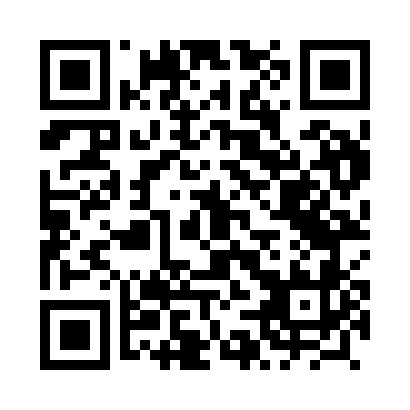 Prayer times for Polakowice, PolandMon 1 Apr 2024 - Tue 30 Apr 2024High Latitude Method: Angle Based RulePrayer Calculation Method: Muslim World LeagueAsar Calculation Method: HanafiPrayer times provided by https://www.salahtimes.comDateDayFajrSunriseDhuhrAsrMaghribIsha1Mon4:306:2712:555:237:259:152Tue4:276:2512:555:247:279:173Wed4:246:2212:555:257:289:194Thu4:226:2012:555:267:309:215Fri4:196:1812:545:287:329:246Sat4:166:1612:545:297:339:267Sun4:136:1412:545:307:359:288Mon4:106:1112:535:317:379:309Tue4:076:0912:535:327:389:3210Wed4:046:0712:535:337:409:3511Thu4:026:0512:535:347:419:3712Fri3:596:0312:525:357:439:3913Sat3:566:0112:525:377:459:4214Sun3:535:5812:525:387:469:4415Mon3:505:5612:525:397:489:4716Tue3:475:5412:515:407:509:4917Wed3:445:5212:515:417:519:5118Thu3:415:5012:515:427:539:5419Fri3:385:4812:515:437:549:5620Sat3:345:4612:515:447:569:5921Sun3:315:4412:505:457:5810:0222Mon3:285:4212:505:467:5910:0423Tue3:255:4012:505:478:0110:0724Wed3:225:3812:505:488:0310:1025Thu3:195:3612:505:498:0410:1226Fri3:155:3412:495:508:0610:1527Sat3:125:3212:495:518:0710:1828Sun3:095:3012:495:528:0910:2129Mon3:065:2812:495:538:1110:2330Tue3:025:2612:495:548:1210:26